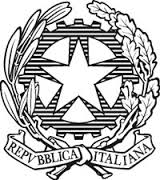 ISTITUTO COMPRENSIVO “FALCONE e BORSELLINO”			Ascoli Piceno - Appignano del Tronto - Castorano - Colli del Tronto - OffidaPIANO DI LAVORO ANNUALEAnno scolastico 2017-2018Classi 2^Disciplina: INGLESECOMPETENZE CHIAVE EUROPEERaccomandazione del Parlamento Europeo 18.12.2006COMPETENZE CHIAVE DI CITTADINANZAD.M. n 139 del 22 agosto 2007A. COMUNICARE NELLA MADRE LINGUAA1 COMUNICARE E COMPRENDEREB. COMUNICARE NELLE LINGUE STRANIEREB2 INDIVIDUARE COLLEGAMENTI E RELAZIONID. COMPETENZA DIGITALED2 ACQUISIRE ED INTERPRETARE L’INFORMAZIONEE. IMPARARE AD IMPARAREE1 IMPARARE A IMPARAREE3 INDIVIDUARE COLLEGAMENTI E RELAZIONIF.  COMPETENZE SOCIALI E CIVICHEF1 COLLABORARE E PARTECIPAREF2 AGIRE IN MODO AUTONOMO E RESPONSABILEG. SPIRITO DI INIZIATIVA E IMPRENDITORIALITA’G1 PROGETTAREH. CONSAPEVOLEZZA ED ESPRESSIONE CULTURALEH2 RAPPRESENTARECOMPETENZE SPECIFICHEOBIETTIVIDI APPRENDIMENTOOBIETTIVI SPECIFICIrealmente verificabiliA. LISTENINGComprende ed esegue istruzioni Ascolta e comprende parole e brevi frasi di uso quotidianoA1. Percepire il ritmo e l’intonazione come elementi comunicativi.A2. Comprendere comandi utili per lo svolgimento delle attività in classe.A3 - Ascoltare una storia e ricomporre le rispettive immagini.A4. Partecipare ad una canzone mediante il mimo e/o ripetizione di paroleAscoltare brevi storie, filastrocche, scioglilingua e canzoni.Ascoltare ed individuare il lessico relativo alle festività: Halloween, Merry Christmas, Happy Easter, Happy Birthday.Ascoltare e riconoscere alcune forme di saluto.Ascoltare enunciati ed individuare il lessico noto.B. SPEAKINGÈ in grado di rispondere a semplici domandeÈ in grado di usare espressioni utili per semplici interazioniB1. Presentare se stessi e gli altri.B2. Chiedere e dire il nome e l’età.B3. Numerare e classificare oggetti e luoghi familiari B4. Formulare frasi di auguri per le varie ricorrenze e festività.Usare alcune semplici istruzioni.Usare le strutture linguistiche note.Conoscere e utilizzare il lessico sui numeri, colori, parti del corpo, cibo, vita scolastica, famiglia, di alcuni oggetti e capi d’abbigliamento.Ascoltare e ripetere alcuni canti.C. READINGÈ in grado di leggere nomi e parole familiariC1. Abbinare suoni/parole.C2. Identificare e abbinare le parole alle figure che rappresentano il vocabolario noto.C3. Leggere parole note attraverso supporti visivi e sonori.Leggere filastrocche, dialoghi, canzoni, storie.Ripetere parole, frasi, dialoghi.Leggere e comprendere parole e semplici frasi.Leggere e abbinare parole ad immagini.D. WRITING Copia sempliciparole noteD1 – Copiare correttamente parole e brevi frasi del lessico utilizzato in classe.D2 – Scrivere brevi messaggi di auguri seguendo un modello dato.Copiare parole e semplici frasi riguardanti il lessico e le strutture note.Scrivere brevi messaggi di saluto e di auguri.